NWT Ranworth Broad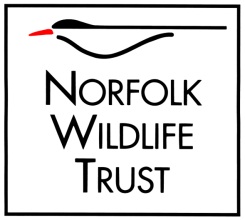 Activity timetable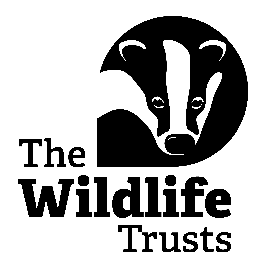 TimeGroup 1Group 2Group 310amArrive and welcome (toilets at the staithe)Arrive and welcome (toilets at the staithe)Arrive and welcome (toilets at the staithe)10.30amSelf-guidedDyke DippingBoat trip11.30amDyke dippingBoat tripSelf-guided12.30pmLunchLunchLunch1.15pmBoat tripSelf-guidedDyke dipping2.15pmGather together and evaluation (depart 2.45pm)Gather together and evaluation (depart 2.45pm)Gather together and evaluation (depart 2.45pm)